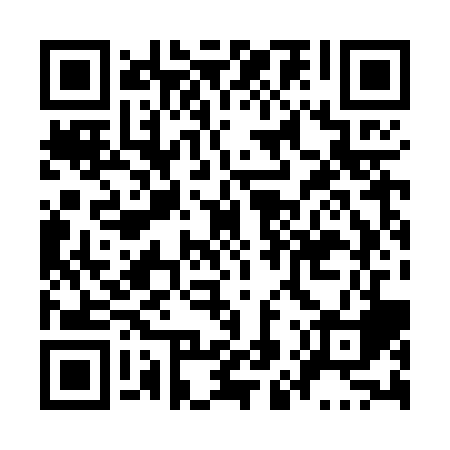 Ramadan times for Glencoe, New Brunswick, CanadaMon 11 Mar 2024 - Wed 10 Apr 2024High Latitude Method: Angle Based RulePrayer Calculation Method: Islamic Society of North AmericaAsar Calculation Method: HanafiPrayer times provided by https://www.salahtimes.comDateDayFajrSuhurSunriseDhuhrAsrIftarMaghribIsha11Mon6:226:227:471:375:367:287:288:5312Tue6:206:207:451:375:377:297:298:5413Wed6:186:187:431:365:387:317:318:5614Thu6:166:167:411:365:397:327:328:5715Fri6:146:147:391:365:417:337:338:5916Sat6:126:127:371:365:427:357:359:0117Sun6:106:107:351:355:437:367:369:0218Mon6:076:077:331:355:447:387:389:0419Tue6:056:057:311:355:457:397:399:0520Wed6:036:037:291:345:477:417:419:0721Thu6:016:017:271:345:487:427:429:0822Fri5:595:597:251:345:497:447:449:1023Sat5:565:567:231:345:507:457:459:1224Sun5:545:547:211:335:517:477:479:1325Mon5:525:527:191:335:527:487:489:1526Tue5:505:507:171:335:537:497:499:1727Wed5:475:477:151:325:547:517:519:1828Thu5:455:457:131:325:557:527:529:2029Fri5:435:437:111:325:567:547:549:2230Sat5:415:417:091:315:577:557:559:2331Sun5:385:387:071:315:597:577:579:251Mon5:365:367:041:316:007:587:589:272Tue5:345:347:021:316:018:008:009:293Wed5:315:317:001:306:028:018:019:304Thu5:295:296:581:306:038:028:029:325Fri5:275:276:561:306:048:048:049:346Sat5:245:246:541:296:058:058:059:367Sun5:225:226:521:296:068:078:079:378Mon5:205:206:501:296:078:088:089:399Tue5:175:176:481:296:088:108:109:4110Wed5:155:156:461:286:098:118:119:43